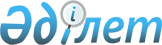 Об утверждении Правил внесения данных в информационную систему мониторинга оказания государственных услуг о стадии оказания государственной услугиПриказ и.о. Министра транспорта и коммуникаций Республики Казахстан от 14 июня 2013 года № 452. Зарегистрирован в Министерстве юстиции Республики Казахстан 3 июля 2013 года № 8555.      В соответствии с подпунктом 11) пункта 2 статьи 5 Закона Республики Казахстан от 15 апреля 2013 года "О государственных услугах", ПРИКАЗЫВАЮ:

      1. Утвердить прилагаемые Правила внесения данных в информационную систему мониторинга оказания государственных услуг о стадии оказания государственной услуги.

      2. Комитету по контролю автоматизации государственных услуг и координации деятельности Центров обслуживания населения Министерства транспорта и коммуникаций Республики Казахстан (Мусин Б.Б.) обеспечить:

      1) в установленном законодательством порядке государственную регистрацию настоящего приказа в Министерстве юстиции Республики Казахстан;

      2) после государственной регистрации настоящего приказа в Министерстве юстиции Республики Казахстан, официальное опубликование в средствах массовой информации, в том числе на интернет-ресурсе Министерства транспорта и коммуникаций Республики Казахстан и размещение его на ИПГО;

      3) принять иные меры, вытекающие из настоящего приказа.

      3. Контроль за исполнением настоящего приказа возложить на вице-министра транспорта и коммуникаций Республики Казахстан Сарсенова С.С.

      4. Настоящий приказ вводится в действие по истечении десяти календарных дней после дня его первого официального опубликования.

      "СОГЛАСОВАНО":   

      Председатель Агентства   

      Республики Казахстан   

      по делам государственной службы   

      _________________А. Байменов   

      14 июня 2013 года

 Правила внесения данных в информационную систему мониторинга
оказания государственных услуг о стадии оказания
государственной услуги
Глава 1. Общие положения      Сноска. Заголовок главы 1 в редакции приказа Министра информации и коммуникаций РК от 08.12.2017 № 426 (вводится в действие по истечении десяти календарных дней после дня его первого официального опубликования).

      1. Настоящие Правила внесения данных в информационную систему мониторинга оказания государственных услуг о стадии оказания государственной услуги (далее – Правила) определяют порядок внесения услугодателями данных в информационную систему мониторинга оказания государственных услуг о стадии оказания государственной услуги.

      2. Целями внесения данных в информационную систему мониторинга оказания государственных услуг о стадии оказания государственной услуги является обеспечение контроля за качеством государственных услуг оказываемых населению, а также надлежащего информирования услугополучателей при их обращении к услугодателям, в Государственную корпорацию "Правительство для граждан" (далее - Госкорпорация), в Единый контакт-центр по вопросам оказания государственных услуг по вопросам о стадии оказания государственных услуг.

      Сноска. Пункт 2 в редакции приказа Министра информации и коммуникаций РК от 08.12.2017 № 426 (вводится в действие по истечении десяти календарных дней после дня его первого официального опубликования).

      3. В настоящих Правилах используются следующие основные понятия и сокращения:

      1) информационная система мониторинга оказания государственных услуг – информационная система, предназначенная для автоматизации и мониторинга процесса оказания государственных услуг, в том числе оказываемых через Госкорпорацию (далее – ИИС ЦОН);

      2) подсистема АРМ ГО ИИС ЦОН – автоматизированное рабочее место государственного органа в ИИС ЦОН.

      Все иные понятия и сокращения, используемые в настоящих Правилах, употребляются в том значении, в котором они указаны в Законе Республики Казахстан от 12 января 2007 года "О национальных реестрах идентификационных номеров" и Законе Республики Казахстан от 15 апреля 2013 года "О государственных услугах".

      Сноска. Пункт 3 в редакции приказа Министра информации и коммуникаций РК от 08.12.2017 № 426 (вводится в действие по истечении десяти календарных дней после дня его первого официального опубликования).

 Глава 2. Порядок внесения данных в ИИС ЦОН о стадии оказания
государственной услуги      Сноска. Заголовок главы 2 в редакции приказа Министра информации и коммуникаций РК от 08.12.2017 № 426 (вводится в действие по истечении десяти календарных дней после дня его первого официального опубликования).

      4. В случае наличия у услугодателя информационных систем, в которых ведется учет оказываемых государственных услуг, для внесения данных о стадии оказания государственной услуги в ИИС ЦОН, услугодатель проводит интеграцию своих информационных систем с ИИС ЦОН в порядке, установленном Правилами интеграции объектов информатизаций "электронного правительства", утвержденными приказом исполняющего обязанности Министра информации и коммуникаций Республики Казахстан от 29 марта 2018 года № 123 (зарегистрированный в Реестре государственной регистрации нормативных правовых актов за № 16777).

      Сноска. Пункт 4 - в редакции приказа Министра цифрового развития, инноваций и аэрокосмической промышленности РК от 18.03.2020 № 98/НҚ (вводится в действие по истечении десяти календарных дней после дня его первого официального опубликования).

      5. В случае отсутствия у услугодателя информационных систем, в которых ведется учет оказываемых государственных услуг, для внесения данных о стадии оказания государственной услуги в ИИС ЦОН уполномоченный орган осуществляет установку подсистемы АРМ ГО ИИС ЦОН услугодателям.

      6. В информационных системах услугодателя должны фиксироваться и передаваться в ИИС ЦОН следующие стадии оказания государственной услуги по запросу услугополучателя на получение результата государственной услуги:

      1) принято от услугополучателя; 

      2) отправлено на исполнение; 

      3) принято в работу; 

      4) исполнено (работы по запросу завершены); 

      5) ожидает выдачи; 

      6) закрыто (выдано или отказано). 

      7. При взаимодействии информационной системы услугодателя с ИИС ЦОН по передаче стадий оказания государственной услуги, осуществляется передача следующих данных запроса услугополучателя:

      1) фамилия, имя, отчество (при его наличии) услугополучателя; 

      2) индивидуальный идентификационный номер, бизнес-идентификационный номер; 

      3) наименование государственной услуги; 

      4) место приема запроса; 

      5) дата приема запроса; 

      6) исполнитель; 

      7) плановая дата исполнения запроса; 

      8) дата исполнения.

      8. Данные о стадии оказания государственной услуги в ИИС ЦОН, заверяются электронной цифровой подписью уполномоченного лица услугодателя.

      9. В случае обращения услугополучателя за получением государственной услуги непосредственно к услугодателю, у которого установлена подсистема АРМ ГО ИИС ЦОН, запрос услугополучателя должен быть в момент обращения зарегистрирован в подсистеме АРМ ГО ИИС ЦОН работниками услугодателя. Момент обработки и закрытия всех запросов услугополучателя так же должны быть зафиксированы в подсистеме АРМ ГО ИИС ЦОН услугодателем. При этом информация о стадиях прохождения запроса услугополучателя в автоматическом режиме поступает в ИИС ЦОН.

      Описание последовательности действий работников услугодателя при регистрации и исполнении запроса в подсистеме АРМ ГО ИИС ЦОН указаны в технической документации ИИС ЦОН.

      10. При регистрации запроса услугополучателя в информационной системе услугодателя или в подсистеме АРМ ГО ИИС ЦОН закрепляется фактическая дата приема запроса, а также в автоматическом режиме производится расчет плановой даты оказания государственной услуги, согласно подзаконным нормативным правовым актам, определяющим порядок оказания государственной услуги.

      При дальнейшей обработке запроса услугополучателя и выдаче результата оказания государственной услуги указывается фактическое время прохождения всех этапов обработки запроса услугополучателя.

      Сноска. Пункт 10 с изменением, внесенным приказом Министра цифрового развития, инноваций и аэрокосмической промышленности РК от 18.03.2020 № 98/НҚ (вводится в действие по истечении десяти календарных дней после дня его первого официального опубликования).

      11. При несоответствии плановой даты исполнения запроса услугополучателя фактической дате исполнения запроса в автоматическом режиме производится расчет просрочки оказания государственной услуги. 

      12. Уполномоченный орган в сфере информатизации ежемесячно не позднее 15 числа месяца, следующего за отчетным периодом, предоставляет в уполномоченный орган по оценке и контролю за качеством оказания государственных услуг аналитический отчет посредством ИИС ЦОН о количестве нарушений установленных подзаконными нормативными правовыми актами, определяющими порядок оказания государственной услуги сроков оказания государственных услуг центральными государственными органами, их ведомствами, территориальными подразделениями и подведомственными организациями и местными исполнительными органами, услугодателями. В аналитическом отчете отражается количество нарушений установленных сроков оказания государственных услуг, сроки нарушений в разрезе государственных органов и государственных услуг, в том числе нарушения сроков по техническим причинам (сбои информационных систем, сопровождаемых Акционерным обществом "Национальные информационные технологии").

      Сноска. Пункт 12 - в редакции приказа Министра цифрового развития, инноваций и аэрокосмической промышленности РК от 18.03.2020 № 98/НҚ (вводится в действие по истечении десяти календарных дней после дня его первого официального опубликования).


					© 2012. РГП на ПХВ «Институт законодательства и правовой информации Республики Казахстан» Министерства юстиции Республики Казахстан
				Исполняющий обязанности

Министра

С. Сарсенов

Утверждены
приказом исполняющего обязанности
Министра транспорта и коммуникаций
Республики Казахстан
от 14 июня 2013 года № 452